为做好2020年婺源县中小学教师资格认定工作，根据江西省教育厅 《关于2020年江西省开展认定中小学教师资格工作的通知》要求，现将我县网上报名时间及现场确认点、确认时间公告如下，并将江西省教育厅《关于2020年江西省开展认定中小学教师资格工作的通知》一并转发，请大家相互转告。01网上报名时间2020年6月11日0：00－6月24日23：5902现场确认地点婺源县教育体育局一楼大厅（婺源县紫阳镇太白路婺源县教育体育局一楼）联系人：汪杰华  13755332227    叶  斌  1387936619303现场确认时间2020年6月22日至6月30日（工作日上午8：00-11：30，下午2：30-5：00）   04注意事项1.确认范围为居住地或户籍为婺源的全部学段。2.现场确认时请带上身份证、户口薄、学历证书、普通话证书、近期正面免冠1寸彩色白底证件照片2张（与网报上传照片同底版）及其他相关材料原件。3.证书领取方式分为现场领取（领取时间另行通知）和邮寄，如需邮寄的请在网上报名时务必填写清楚邮寄地址。4.现场确认时告知体检时间和体检医院。5.温馨提示：请各位申请人来现场确认时佩戴好口罩，测量好体温，体温异常者暂缓。为避免人员过于聚集，请合理安排参加现场确认的时间。附：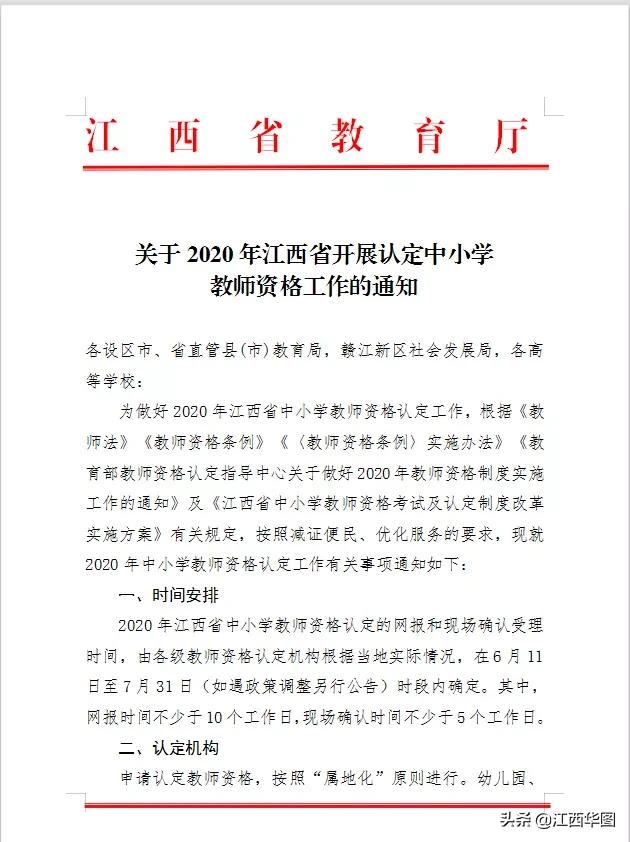 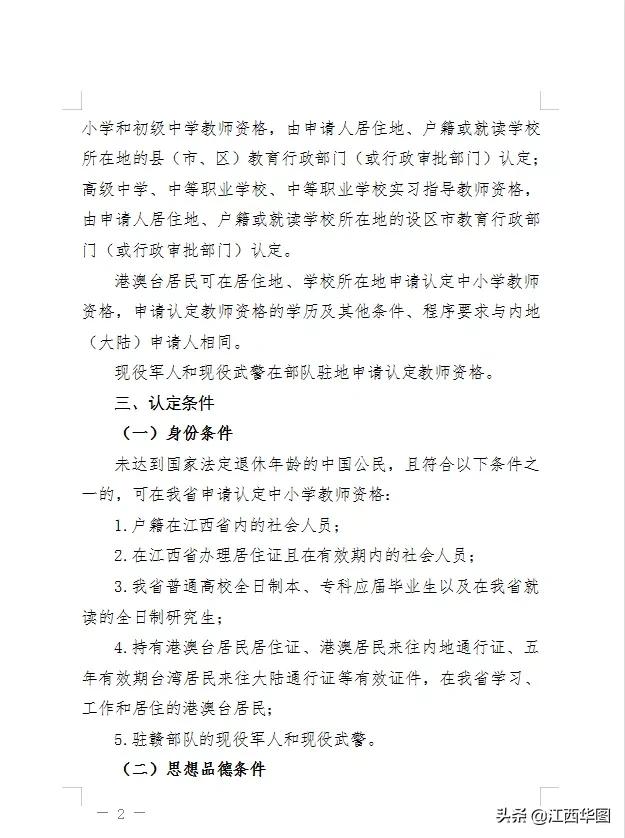 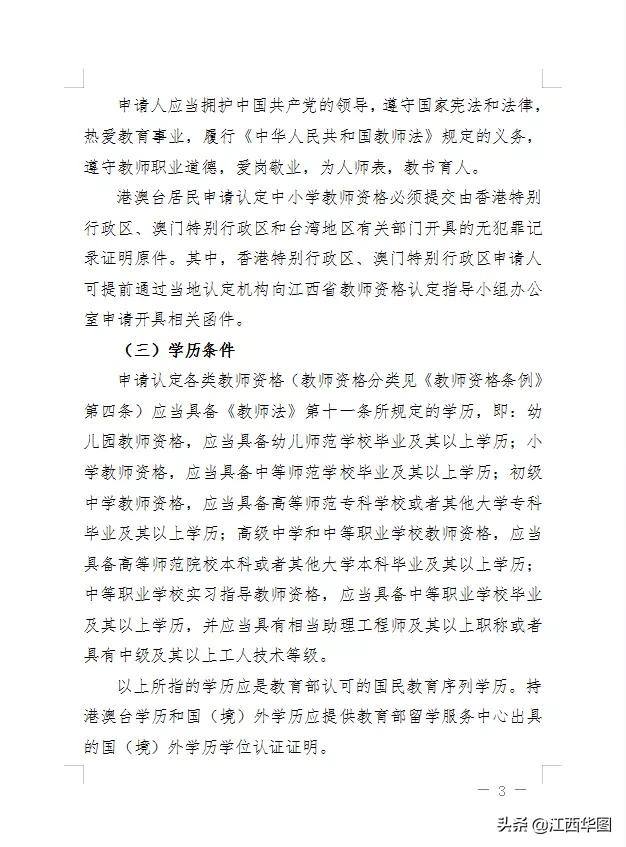 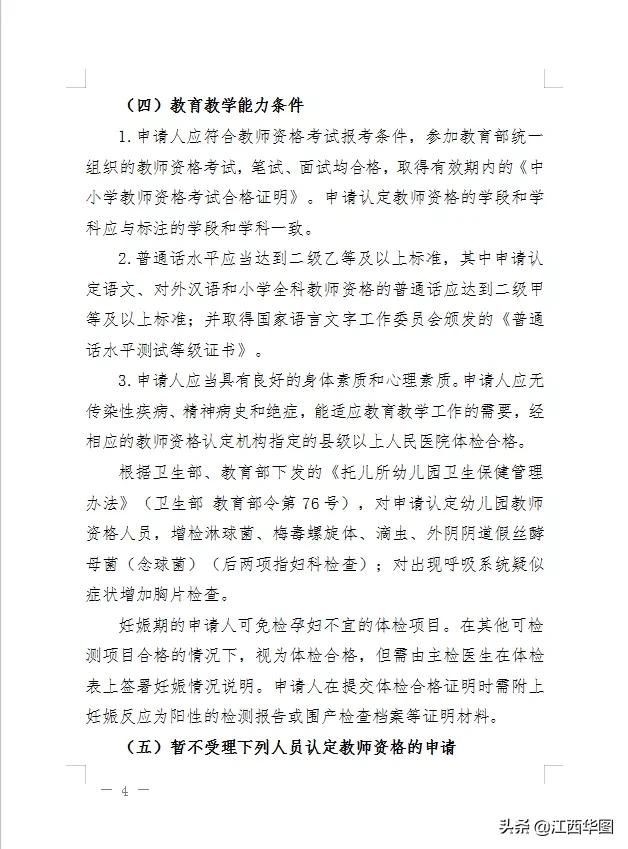 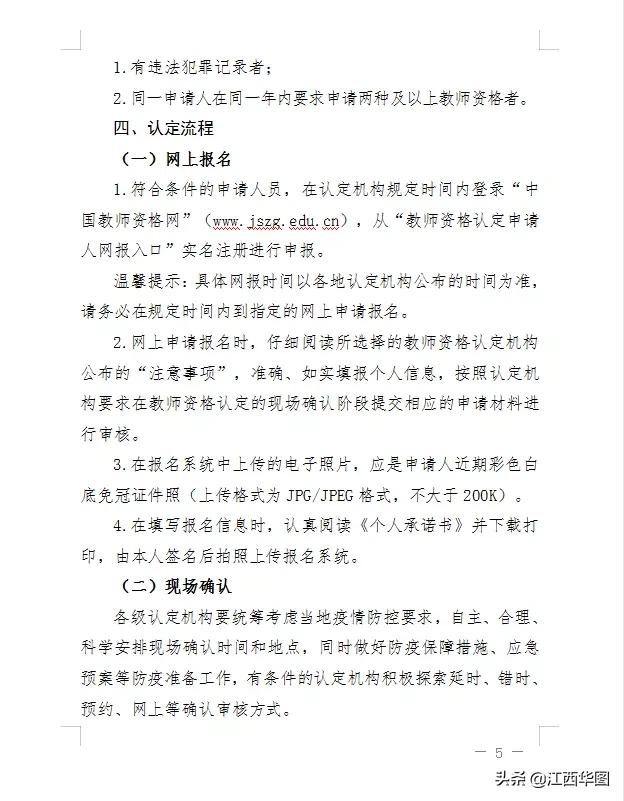 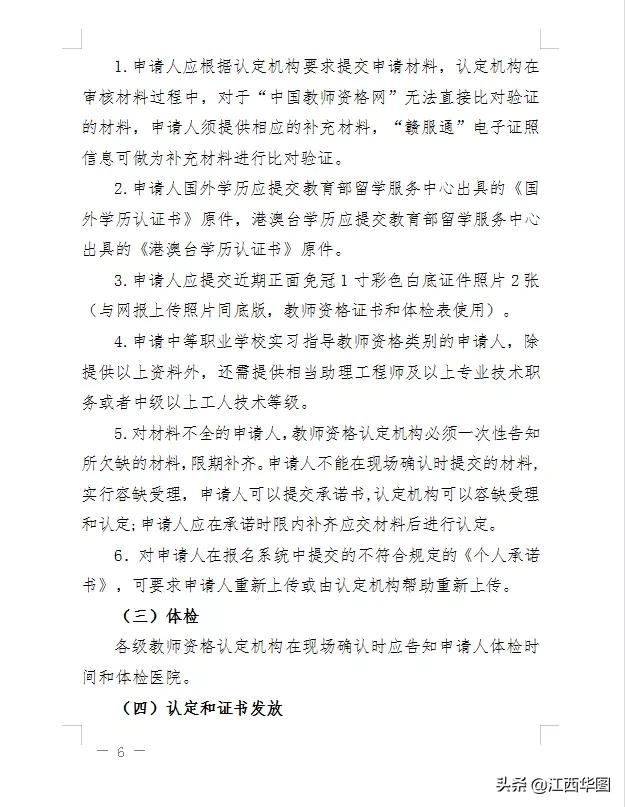 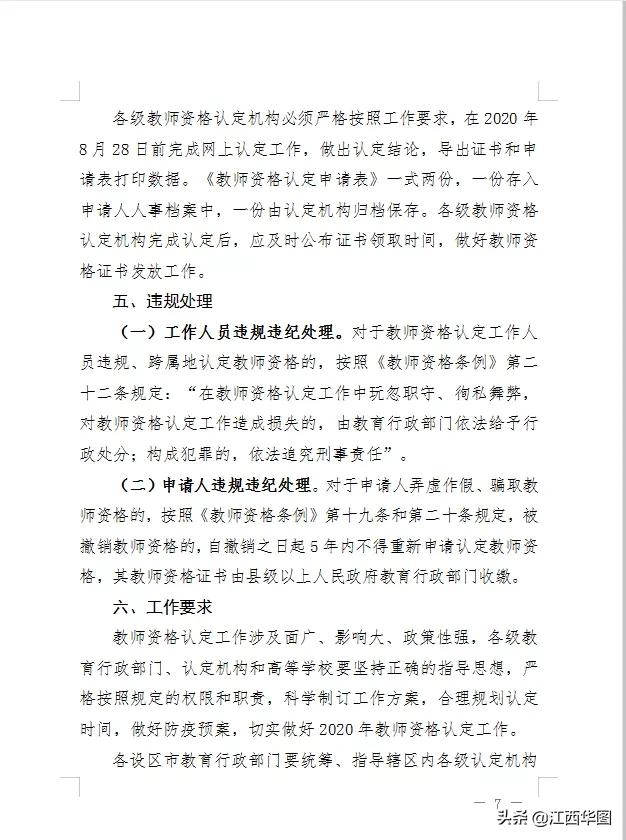 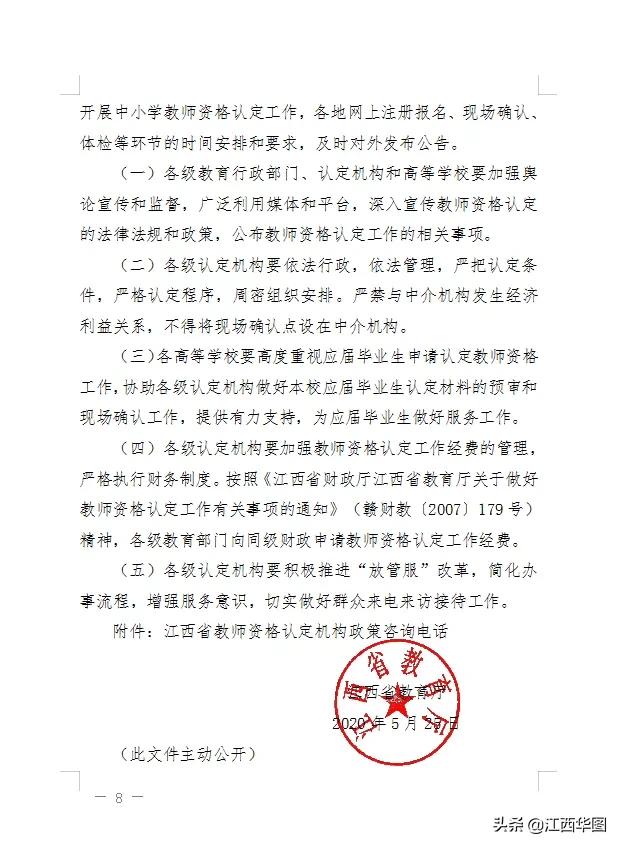 